1	ACO Hochbau Vertrieb GmbH1.1	ACO ProfiLine Sanierungsrinne, L=100 cm, verzinkt, B=13cm, H=3cmACO ProfiLine Sanierungsrinne mit Maschenrost 30x10 Fixe Bauhöhe 3cm
beidseitig integrierte Kiesleiste gegen fassadenseitige Staunässe, 4mm Drainschlitze, geschlossenem Rinnenboden, werkseitig vormontiertem Maschenrost 30x10 und Rinnenverbindungssystem, einliegender Rost, begehbar sowie rollstuhlbefahrbar
liefern und verlegen
Fabrikat: ACO ProfiLine Sanierungsrinne oder gleichwertig
 
Material: Stahl verzinkt
Baubreite: 13 cm
Bauhöhe: 3 cm
Baulänge: 100 cm
Maschenrost 30x101.2	ACO ProfiLine Sanierungsrinne, L=50 cm, verzinkt, B=13cm, H=3cmACO ProfiLine Sanierungsrinne mit Maschenrost 30x10 Fixe Bauhöhe 3cm
beidseitig integrierte Kiesleiste gegen fassadenseitige Staunässe, 4mm Drainschlitze, geschlossenem Rinnenboden, werkseitig vormontiertem Maschenrost 30x10 und Rinnenverbindungssystem, einliegender Rost, begehbar sowie rollstuhlbefahrbar
liefern und verlegen
Fabrikat: ACO ProfiLine Sanierungsrinne oder gleichwertig
 
Material: Stahl verzinkt
Baubreite: 13 cm
Bauhöhe: 3 cm
Baulänge: 50 cm
Maschenrost 30x101.3	ACO ProfiLine, L=200cm, verzinkt, B=13cm, H=5cm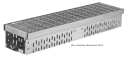 ACO ProfiLine Fassaden- und Terrassenrinne
Fixe Bauhöhe 5cm
beidseitig integrierte Kiesleiste gegen fassadenseitige Staunässe, 4mm Drainschlitze, geschlossenem Rinnenboden, werkseitig vormontiertem Rostverriegelungs- und Rinnenverbindungssystem, einliegender Rost, begehbar sowie rollstuhlbefahrbar
hydraulische Leistung 1,15 l/(sec.*m)
liefern und verlegen
Fabrikat: ACO ProfiLine oder gleichwertig
 
Material: Stahl verzinkt
Baubreite: 13 cm
Bauhöhe: 5 cm
Baulänge: 200 cm1.4	ACO ProfiLine, L=100 cm, verzinkt, B=13cm, H=5cmACO ProfiLine Fassaden- und Terrassenrinne
Fixe Bauhöhe 5cm
beidseitig integrierte Kiesleiste gegen fassadenseitige Staunässe, 4mm Drainschlitze, geschlossenem Rinnenboden, werkseitig vormontiertem Rostverriegelungs- und Rinnenverbindungssystem, einliegender Rost, begehbar sowie rollstuhlbefahrbar
hydraulische Leistung 1,15 l/(sec.*m)
liefern und verlegen
Fabrikat: ACO ProfiLine oder gleichwertig
 
Material: Stahl verzinkt
Baubreite: 13 cm
Bauhöhe: 5 cm
Baulänge: 100 cm1.5	ACO ProfiLine, L=50 cm, verzinkt, B=13cm, H=5cmACO ProfiLine Fassaden- und Terrassenrinne
Fixe Bauhöhe 5cm
beidseitig integrierte Kiesleiste gegen fassadenseitige Staunässe, 4mm Drainschlitze, geschlossenem Rinnenboden, werkseitig vormontiertem Rostverriegelungs- und Rinnenverbindungssystem, einliegender Rost, begehbar sowie rollstuhlbefahrbar
liefern und verlegen
Fabrikat: ACO ProfiLine oder gleichwertig
 
Material: Stahl verzinkt
Baubreite: 13 cm
Bauhöhe: 5 cm
Baulänge: 50 cm1.6	ACO ProfiLine, L=200cm, verzinkt, B=13cm, H=7,5cm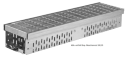 ACO ProfiLine Fassaden- und Terrassenrinne
Fixe Bauhöhe 7,5cm
beidseitig integrierte Kiesleiste gegen fassadenseitige Staunässe, 4mm Drainschlitze, geschlossenem Rinnenboden, werkseitig vormontiertem Rostverriegelungs- und Rinnenverbindungssystem, einliegender Rost, begehbar sowie rollstuhlbefahrbar
hydraulische Leistung 2,50 l/(sec.*m)
liefern und verlegen
Fabrikat: ACO ProfiLine oder gleichwertig
 
Material: Stahl verzinkt
Baubreite: 13 cm
Bauhöhe: 7,5 cm
Baulänge: 200 cm1.7	ACO ProfiLine, L=100 cm, verzinkt, B=13cm, H=7,5cmACO ProfiLine Fassaden- und Terrassenrinne
Fixe Bauhöhe 7,5cm
beidseitig integrierte Kiesleiste gegen fassadenseitige Staunässe, 4mm Drainschlitze, geschlossenem Rinnenboden, werkseitig vormontiertem Rostverriegelungs- und Rinnenverbindungssystem, einliegender Rost, begehbar sowie rollstuhlbefahrbar
hydraulische Leistung 2,50 l/(sec.*m)
liefern und verlegen
Fabrikat: ACO ProfiLine oder gleichwertig
 
Material: Stahl verzinkt
Baubreite: 13 cm
Bauhöhe: 7,5 cm
Baulänge: 100 cm1.8	ACO ProfiLine, L=50 cm, verzinkt, B=13cm, H=7,5cmACO ProfiLine Fassaden- und Terrassenrinne
Fixe Bauhöhe 7,5cm
beidseitig integrierte Kiesleiste gegen fassadenseitige Staunässe, 4mm Drainschlitze, geschlossenem Rinnenboden, werkseitig vormontiertem Rostverriegelungs- und Rinnenverbindungssystem, einliegender Rost, begehbar sowie rollstuhlbefahrbar
liefern und verlegen
Fabrikat: ACO ProfiLine oder gleichwertig
 
Material: Stahl verzinkt
Baubreite: 13 cm
Bauhöhe: 7,5 cm
Baulänge: 50 cm1.9	ACO ProfiLine, L=200cm, verzinkt, B=13cm, H=10cmACO ProfiLine Fassaden- und Terrassenrinne
Fixe Bauhöhe 10 cm
beidseitig integrierte Kiesleiste gegen fassadenseitige Staunässe, 4mm Drainschlitze, geschlossenem Rinnenboden, werkseitig vormontiertem Rostverriegelungs- und Rinnenverbindungssystem, einliegender Rost, begehbar sowie rollstuhlbefahrbar
hydraulische Leistung 1,15 l/(sec.*m)
liefern und verlegen
Fabrikat: ACO ProfiLine oder gleichwertig
 
Material: Stahl verzinkt
Baubreite: 13 cm
Bauhöhe: 10 cm
Baulänge: 200 cm1.10	ACO ProfiLine, L=100 cm, verzinkt, B=13cm, H=10cmACO ProfiLine Fassaden- und Terrassenrinne
Fixe Bauhöhe 10 cm
beidseitig integrierte Kiesleiste gegen fassadenseitige Staunässe, 4mm Drainschlitze, geschlossenem Rinnenboden, werkseitig vormontiertem Rostverriegelungs- und Rinnenverbindungssystem, einliegender Rost, begehbar sowie rollstuhlbefahrbar
hydraulische Leistung 1,15 l/(sec.*m)
liefern und verlegen
Fabrikat: ACO ProfiLine oder gleichwertig
 
Material: Stahl verzinkt
Baubreite: 13 cm
Bauhöhe: 10 cm
Baulänge: 100 cm1.11	ACO ProfiLine, L=50 cm, verzinkt, B=10cm, H=10cmACO ProfiLine Fassaden- und Terrassenrinne
Fixe Bauhöhe 10 cm
beidseitig integrierte Kiesleiste gegen fassadenseitige Staunässe, 4mm Drainschlitze, geschlossenem Rinnenboden, werkseitig vormontiertem Rostverriegelungs- und Rinnenverbindungssystem, einliegender Rost, begehbar sowie rollstuhlbefahrbar
liefern und verlegen
Fabrikat: ACO ProfiLine oder gleichwertig
 
Material: Stahl verzinkt
Baubreite: 13 cm
Bauhöhe: 10 cm
Baulänge: 50 cm1.12	ACO ProfiLine Sanierungsrinne Stirnwand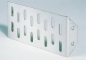 ACO ProfiLine Sanierungsrinne, Stirnwand
für fixe Bauhöhe 3cm
mit Verbindungssystem
liefern und montieren
Fabrikat: ACO ProfiLine oder gleichwertig
 
Material: Stahl verzinkt
Baubreite: 13 cm
Bauhöhe: 3 cm
Stirnwand1.13	ACO ProfiLine,verzinkt, StirnwandACO ProfiLine, Stirnwand
für fixe Bauhöhe 7,5cm
mit Verbindungssystem
liefern und montieren
Fabrikat: ACO ProfiLine oder gleichwertig
 
Material: Stahl verzinkt
Baubreite: 13 cm
Bauhöhe: 7,5 cm
Stirnwand1.14	ACO ProfiLine, verzinkt, StirnwandACO ProfiLine, Stirnwand
für fixe Bauhöhe 10 cm
mit Verbindungssystem
liefern und montieren
Fabrikat: ACO ProfiLine oder gleichwertig
 
Material: Stahl verzinkt
Baubreite: 13 cm
Bauhöhe: 10 cm
Stirnwand1.15	ACO ProfiLine Maschenrost für Sanierungs-/Holzterrassenrinne, 30x10, verzinkt, L=100cm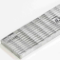 ACO ProfiLine Maschenrost 30x10 für Sanierungs- bzw. Holzterrassenreinne, komplett mit Arretierungsschraube,
passend für Baubreite 13 cm,
begehbar sowie rollstuhlbefahrbar
liefern und einlegen
Fabrikat: ACO ProfiLine oder gleichwertig
 
Material: Stahl verzinkt
Baulänge: 100 cm1.16	ACO ProfiLine Maschenrost für Sanierungs-/Holzterrassenrinne, 30x10, verzinkt, L=50cmACO ProfiLine Maschenrost 30x10 für Sanierungs- bzw. Holzterrassenreinne, komplett mit Arretierungsschraube,
passend für Baubreite 13 cm,
begehbar sowie rollstuhlbefahrbar
liefern und einlegen
Fabrikat: ACO ProfiLine oder gleichwertig
 
Material: Stahl verzinkt
Baulänge: 50 cm1.17	ACO ProfiLine Stegrost, verzinkt, L=100cmACO ProfiLine Stegrost,
komplett mit Arretierungsbolzen,
passend für Baubreite 13 cm,
hydraulische Leistung 2,25 l/(sec.*m)
begehbar sowie rollstuhlbefahrbar
liefern und einlegen
Fabrikat: ACO ProfiLine oder gleichwertig
 
Material: Stahl verzinkt
Baulänge: 100 cm1.18	ACO ProfiLine Stegrost, verzinkt, L=50cmACO ProfiLine Stegrost,
komplett mit Arretierungsbolzen,
passend für Baubreite 13 cm,
begehbar sowie rollstuhlbefahrbar
liefern und einlegen
Fabrikat: ACO ProfiLine oder gleichwertig
 
Material: Stahl verzinkt
Baulänge: 50 cm1.19	ACO ProfiLine Maschenrost 30x10, verzinkt, L=100cmACO ProfiLine Maschenrost 30x10,
komplett mit Arretierungsbolzen,
passend für Baubreite 13 cm,
begehbar sowie rollstuhlbefahrbar
liefern und einlegen
Fabrikat: ACO ProfiLine oder gleichwertig
 
Material: Stahl verzinkt
Baulänge: 100 cm1.20	ACO ProfiLine Maschenrost 30x10, verzinkt, L=50cmACO ProfiLine Maschenrost 30x10,
komplett mit Arretierungsbolzen,
passend für Baubreite 13 cm,
begehbar sowie rollstuhlbefahrbar
liefern und einlegen
Fabrikat: ACO ProfiLine oder gleichwertig
 
Material: Stahl verzinkt
Baulänge: 50 cm1.21	ACO ProfiLine Lochrost, verzinkt, L=100cm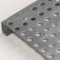 ACO ProfiLine Lochrost,
komplett mit Arretierungsbolzen,
passend für Baubreite 13 cm,
hydraulische Leistung 0,75 l/(sec*m)
begehbar sowie rollstuhlbefahrbar
liefern und einlegen
Fabrikat: ACO ProfiLine oder gleichwertig
 
Material: Stahl verzinkt
Baulänge: 100 cm1.22	ACO ProfiLine Lochrost, verzinkt, L=50cmACO ProfiLine Lochrost,
komplett mit Arretierungsbolzen,
passend für Baubreite 13 cm,
begehbar sowie rollstuhlbefahrbar
liefern und einlegen
Fabrikat: ACO ProfiLine oder gleichwertig
 
Material: Stahl verzinkt
Baulänge: 50 cm1.23	ACO ProfiLine Längsstabrost 3x15 mm, verzinkt, L=100cmACO ProfiLine Längsstabrost 3x15 mm,
ohne Arretierungsbolzen,
passend für Baubreite 13 cm,
begehbar sowie rollstuhlbefahrbar
liefern und einlegen
Fabrikat: ACO ProfiLine oder gleichwertig
 
Material: Stahl verzinkt
Baulänge: 100 cm1.24	ACO ProfiLine Längsstabrost 3x15 mm, verzinkt, L=50cmACO ProfiLine Längsstabrost 3x15 mm,
ohne Arretierungsbolzen,
passend für Baubreite 13 cm,
begehbar sowie rollstuhlbefahrbar
liefern und einlegen
Fabrikat: ACO ProfiLine oder gleichwertig
 
Material: Stahl verzinkt
Baulänge: 50 cm1.25	ACO ProfiLine Längsprofilrost, verzinkt, L=100cmACO ProfiLine Längsprofilrost,
ohne Arretierungsbolzen,
passend für Baubreite 13 cm,
begehbar sowie rollstuhlbefahrbar
liefern und einlegen
Fabrikat: ACO ProfiLine oder gleichwertig
 
Material: Stahl verzinkt
Baulänge: 100 cm1.26	ACO ProfiLine Längsprofilrost, verzinkt, L=50cmACO ProfiLine Längsprofilrost,
ohne Arretierungsbolzen,
passend für Baubreite 13 cm,
begehbar sowie rollstuhlbefahrbar
liefern und einlegen
Fabrikat: ACO ProfiLine oder gleichwertig
 
Material: Stahl verzinkt
Baulänge: 50 cmArtikelnummer:38481StkArtikelnummer:38482StkArtikelnummer:38145StkArtikelnummer:38146StkArtikelnummer:38147StkArtikelnummer:36980StkArtikelnummer:36981StkArtikelnummer:36982StkArtikelnummer:320062StkArtikelnummer:320063StkArtikelnummer:320064StkArtikelnummer:38483StkArtikelnummer:36983StkArtikelnummer:320065StkArtikelnummer:38489StkArtikelnummer:38488StkArtikelnummer:00276StkArtikelnummer:00277StkArtikelnummer:38433StkArtikelnummer:38432StkArtikelnummer:36968StkArtikelnummer:36969StkArtikelnummer:38811StkArtikelnummer:38810StkArtikelnummer:320124StkArtikelnummer:320125Stk